Équipe : __________________________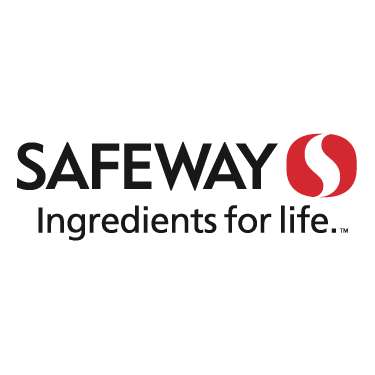                 __________________________Tableau de contrôle ArticleFormat / emballageArticle 1 / PrixPrix unitaireFormat / emballageArticle 2/PrixPrix unitaire12345ArticleFormat / emballageArticle 1 / PrixPrix unitaireFormat / emballageArticle 2/PrixPrix unitaire678910